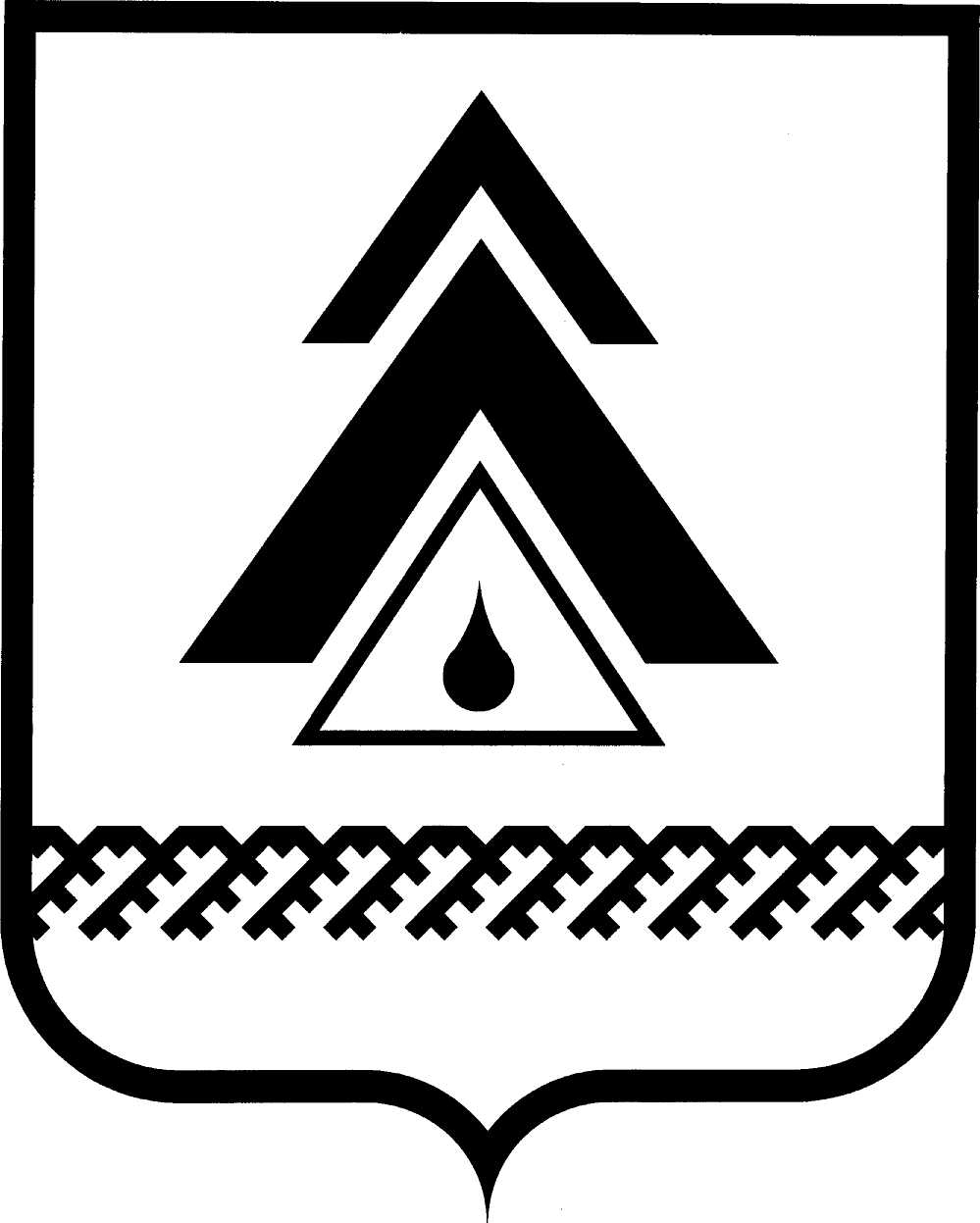 Муниципальное бюджетное учреждение«Редакция районной газеты «Новости Приобья»(МБУ «РРГ «Новости Приобья»)П Р И К А Зот 6 июля 2016 г.									 №  25г. НижневартовскОб утверждении Положения о сообщении работниками МБУ «Редакция районной газеты «Новости Приобья» о получении подарка в связи с их должностным положением или исполнением ими служебных (должностных) обязанностей, сдачи и оценки подарка, реализации (выкупа) и зачисления средств, вырученных от его реализацииВ соответствии с постановлением администрации Нижневартовского района от 27.06.2016 № 1586  «Об утверждении типовых правовых актов для организации деятельности по противодействию коррупции в муниципальных учреждениях, муниципальных предприятиях, а также хозяйственных обществах, единственным учредителем которых является муниципальное образование Нижневартовский район», п. 16 приказа главного редактора МБУ «Редакция районной газеты «Новости Приобья» от 06.07.2016 № 25 «Об утверждении правовых актов для организации деятельности по противодействию коррупции в Учреждении»ПРИКАЗЫВАЮ:1. Утвердить прилагаемое Положение о сообщении работниками МБУ «Редакция районной газеты «Новости Приобья» о получении подарка в связи с их должностным положением или исполнением ими служебных (должностных) обязанностей, сдачи и оценки подарка, реализации (выкупа) и зачисления средств, вырученных от его реализации.2. Службе допечатной подготовке газеты (Е.А. Егорова) разместить приказ на сайте газеты: www.novpriob.ru. 3. Контроль за выполнением настоящего приказа оставляю за собой.Главный редактор                                                                                        Л.Д. МихееваПОЛОЖЕНИЕо сообщении работниками МБУ «Редакция районной газеты «Новости Приобья» о получении подарка в связи с их должностным положением или исполнением ими служебных (должностных) обязанностей, сдачи и оценки подарка, реализации (выкупа) и зачисления средств, вырученных от его реализации1. Настоящее Положение разработано на основе Типового положения о сообщении отдельными категориями лиц о получении подарка в связи с их должностным положением или исполнением ими служебных (должностных) обязанностей, сдаче и оценке подарка, реализации (выкупе) и зачислении средств, вырученных от его реализации, утвержденного постановлением Правительства Российской Федерации от 01.01.01 г. № 10.2. Положение определяет порядок сообщения работниками МБУ «Редакция районной газеты «Новости Приобья» (далее – Учреждение) о получении подарка в связи с протокольными мероприятиями, служебными командировками и другими официальными мероприятиями, участие в которых связано с их должностным положением или исполнением ими должностных обязанностей, порядок сдачи и оценки подарка, реализации (выкупа) и зачисления средств, вырученных от его реализации.3. Для целей настоящего Положения используются следующие понятия:«подарок, полученный в связи с протокольными мероприятиями, служебными командировками и другими официальными мероприятиями» – подарок, полученный работником учреждения от физических (юридических) лиц, которые осуществляют дарение, исходя из должностного положения одаряемого или исполнения им должностных обязанностей, за исключением канцелярских принадлежностей, которые в рамках протокольных мероприятий, служебных командировок и других официальных мероприятий предоставлены каждому участнику указанных мероприятий в целях исполнения ими своих должностных обязанностей, цветов и ценных подарков, которые вручены в качестве поощрения (награды);«получение подарка в связи с должностным положением или в связи с исполнением должностных обязанностей» – получение работником Учреждения лично или через посредника от физических (юридических) лиц подарка в рамках осуществления деятельности, предусмотренной должностной инструкцией, а также в связи с исполнением должностных обязанностей в случаях, установленных федеральными законами и иными нормативными актами, определяющими особенности правового положения и специфику профессиональной трудовой деятельности указанных лиц.4. Работники Учреждения не вправе получать не предусмотренные законодательством Российской Федерации подарки от физических (юридических) лиц в связи с их должностным положением или исполнением ими должностных обязанностей.5. Работники Учреждения обязаны в порядке, предусмотренном настоящим Положением, уведомлять обо всех случаях получения подарка в связи с их должностным положением или исполнением ими должностных обязанностей.6. Работник Учреждения, получивший подарок, обязан в течение 3 рабочих дней после получения подарка, подготовить два экземпляра уведомления о получении подарка (далее – Уведомление), составленного в соответствии с приложением к настоящему Положению, передать уведомление и документы, подтверждающие стоимость подарка, – кассовый чек, товарный чек, иной документ об оплате (приобретении) подарка (при их наличии) уполномоченному работнику Учреждения.В случае если подарок получен во время служебной командировки, уведомление представляется не позднее 3 рабочих дней со дня возвращения работника Учреждения, получившего подарок, из служебной командировки.При невозможности подачи уведомления в сроки, указанные в абзацах первом и втором настоящего пункта, по причине, не зависящей от работника Учреждения, оно представляется не позднее следующего дня после ее устранения.7. Уполномоченный работник Учреждения, ответственный за прием и регистрацию уведомлений, принимает и регистрирует уведомление в журнале регистрации уведомлений. Один экземпляр уведомления с отметкой о регистрации передается работнику Учреждения, получившему подарок, второй экземпляр уполномоченный работник Учреждения передает в постоянно действующую комиссию по поступлению и выбытию активов, образованную в соответствии с приказом Учреждения от 18.01.2011 г. № 03 «О создании постоянно действующей комиссии» (с изменениями от 02.02.2016 № 09 «Об изменении постоянно действующей комиссии» (далее – Комиссия).8. Подарок, стоимость которого подтверждается документами и превышает 3 тыс. рублей либо стоимость которого получившему его работнику Учреждения неизвестна, сдается уполномоченному работнику Учреждения, который принимает его на хранение по акту приема-передачи не позднее 5 рабочих дней со дня регистрации уведомления в журнале регистрации уведомлений.9. До передачи подарка по акту приема-передачи ответственность в соответствии с законодательством Российской Федерации за утрату или повреждение подарка несет работник Учреждения, получивший подарок.10. В целях принятия Бухгалтерией Учреждения к бухгалтерскому учету подарка в порядке, установленном законодательством Российской Федерации, определение его стоимости проводится Комиссией на основе рыночной цены, действующей на дату принятия к учету подарка, или цены на аналогичную материальную ценность в сопоставимых условиях. Сведения о рыночной цене подтверждаются документально, а при невозможности документального подтверждения – экспертным путем. Подарок возвращается сдавшему его работнику Учреждения по акту приема-передачи в случае, если его стоимость не превышает 3 тыс. рублей.11. Работник Учреждения, сдавший подарок, может его выкупить, направив заявление о выкупе подарка в свободной форме на имя главного редактора Учреждения не позднее двух месяцев со дня сдачи подарка.12. АХО Учреждения в течение 3 месяцев со дня поступления заявления, указанного в пункте 11 настоящего Положения, организует оценку стоимости подарка для реализации (выкупа). Уполномоченный работник Учреждения уведомляет в письменной форме работника Учреждения, подавшего заявление, о результатах оценки, после чего в течение месяца заявитель выкупает подарок по установленной в результате оценки стоимости или отказывается от выкупа.13. Подарок, в отношении которого не поступило заявление, указанное в пункте 11 настоящего Положения, может использоваться Учреждением с учетом заключения Комиссии о целесообразности использования подарка для обеспечения деятельности Учреждения.14. В случае нецелесообразности использования подарка главным редактором Учреждения принимается решение о реализации подарка и проведении оценки его стоимости для реализации (выкупа), осуществляемой посредством проведения торгов в порядке, предусмотренном законодательством Российской Федерации.15. Оценка стоимости подарка для реализации (выкупа), предусмотренная пунктами 12 и 14 настоящего Положения, осуществляется субъектами оценочной деятельности в соответствии с законодательством Российской Федерации об оценочной деятельности.16. В случае если подарок не выкуплен или не реализован, главным редактором Учреждения принимается решение о повторной реализации подарка, либо о его безвозмездной передаче на баланс благотворительной организации, либо о его уничтожении в соответствии с законодательством Российской Федерации.17. Средства, вырученные от реализации (выкупа) подарка, зачисляются в доход бюджета Учреждения в порядке, установленном бюджетным законодательством Российской Федерации.Приложение к Положениюо сообщении о сообщении работниками МБУ «Редакция районной газеты «Новости Приобья» о получении подарка в связи с их должностным положением или исполнением ими служебных (должностных) обязанностей, сдачи и оценки подарка, реализации (выкупа) и зачисления средств, вырученных от его реализацииУполномоченному работнику Учреждения «РРГ «Новости Приобья», ответственному за противодействие коррупции ___________________________________________(ФИО)от ________________________________________(должность)___________________________________________(ФИО)УВЕДОМЛЕНИЕо получении подарка*Извещаю о получении «__» _________ 20___г. подарка(ов) на __________________________________________________________________________ (наименование протокольного мероприятия, служебной командировки, другого официального мероприятия, место и дата проведения)Наименование подаркаХарактеристика подарка, его описаниеКоличество предметовСтоимость в рублях (при наличии подтверждающих документов)1.2.ИтогоПриложение: __________________________________________на ___________листах.(наименование документа)Работник МБУ «РРГ «Новости Приобья», _________ _____ «___» ___20__ г.представивший уведомление (подпись) (расшифровка подписи)Уполномоченный работник Учреждения «РРГ «Новости Приобья», ответственный за противодействие коррупции, _____ _______«__» __20__ г.принявший уведомление (подпись) (расшифровка подписи)Регистрационный номер в ________________________ «___»_______20__г.журнале регистрации уведомлений*Уведомление о получении подарка составляется в двух экземплярах